3 g/25 L5 g/25 L7.5 g/25 L10 g/25 LConclusion :Les particules bleues de la Spiruline disparaissent peu à peu lors du passage du fluide dans le vortex, tandis qu’un trouble se forme. Nous pensons que les protéines précipitent à cause du gradient de pression créé par le vortex, le témoin négatif (tube agité durant toute la durée de l’expérience) nous montre que la précipitation est due au vortex. Nous poursuivrons les expériences la semaine prochaine.TubeTémoin +Témoin -1234567CentraleXXAvant décantation : solution limpide + quelques agrégats bleusSolution trouble (précipité ?)Solution trouble (précipité ?)Solution trouble (précipité ?)Solution trouble (précipité ?)Solution trouble (précipité ?)Solution trouble (précipité ?)CentraleXXAprès décantation : culot bleu+++Culot bleu+ précipité blanc++Culot bleu+ précipité blanc++Précipité blanc+++Précipité blanc+++Précipité blanc+++Précipité blanc+++CentraleXX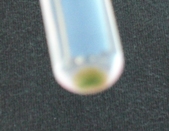 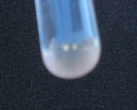 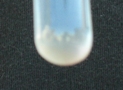 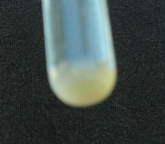 LatéraleXXAvant décantation : solution limpide + quelques agrégats bleusSolution trouble (précipité ?)Solution trouble (précipité ?)Solution trouble (précipité ?)Solution trouble (précipité ?)Solution trouble (précipité ?)Solution trouble (précipité ?)LatéraleXXCulot bleu++Culot bleu+++ précipité blanc +Culot bleu+ précipité blanc++Culot bleu+ précipité blanc++Culot bleu+ précipité blanc++Culot bleu+ précipité blanc++Culot bleu+ précipité blanc++LatéraleXX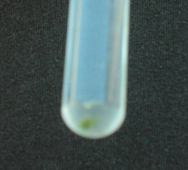 XX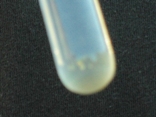 Témoin +Témoin -1234567CentraleAvant décantation : trouble ++Trouble ++Solution limpide + quelques agrégats bleusSolution trouble +(précipité ?)Solution trouble +++(précipité ?)Solution trouble +++(précipité ?)Solution trouble +++(précipité ?)Solution trouble +++(précipité ?)Solution trouble +++(précipité ?)CentraleAprès décantation : culot bleu ++Culot bleu +++  pas de précipité blanc(après décantation) culot bleu+Culot bleu+ précipité blanc++Précipité blanc+++Précipité blanc+++Précipité blanc+++Précipité blanc+++Précipité blanc+++CentraleX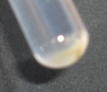 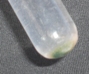 X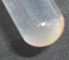 LatéraleAvant décantation : trouble ++Trouble ++Solution limpide + quelques agrégats bleusSolution trouble +(précipité ?)Solution trouble ++(précipité ?)Solution trouble ++(précipité ?)Solution trouble ++(précipité ?)Solution trouble ++(précipité ?)Solution trouble ++(précipité ?)LatéraleAprès décantation : culot bleu ++Culot bleu +++  pas de précipité blanc(après décantation) culot bleu+Culot bleu+ précipité blanc ++Précipité blanc+++Précipité blanc+++Précipité blanc+++Précipité blanc+++Précipité blanc+++LatéraleXX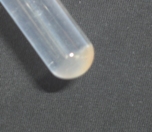 Témoin +Témoin -1234567CentraleXXAvant décantation : solution limpide + quelques agrégats bleusSolution trouble (précipité ?)Solution trouble (précipité ?)Solution trouble (précipité ?)Solution trouble (précipité ?)Solution trouble (précipité ?)Solution trouble (précipité ?)CentraleXXAprès décantation : culot bleu+++Culot bleu++ précipité blanc+Culot bleu++ précipité blanc+++Culot bleu++ précipité blanc+++Culot bleu++ précipité blanc+++Culot bleu++ précipité blanc+++Culot bleu++ précipité blanc+++CentraleXX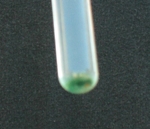 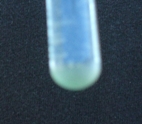 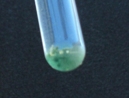 LatéraleXXAvant décantation : solution limpide + quelques agrégats bleusSolution trouble (précipité ?)Solution trouble (précipité ?)Solution trouble (précipité ?)Solution trouble (précipité ?)Solution trouble (précipité ?)Solution trouble (précipité ?)LatéraleXXAprès décantation : culot bleu+++Culot bleu++ précipité    blanc +Culot bleu+++ précipité blanc++Culot bleu+++ précipité blanc++Culot bleu+++ précipité blanc++Culot bleu+++ précipité blanc++Culot bleu+++ précipité blanc++LatéraleXX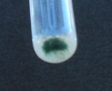 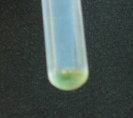 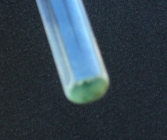 Témoin +Témoin -1234567CentraleAvant décantation : trouble +++Trouble +++Solution limpide + quelques agrégats bleusSolution trouble +(précipité ?)Solution trouble +++(précipité ?)Solution trouble +++(précipité ?)Solution trouble +++(précipité ?)Solution trouble +++(précipité ?)Solution trouble +++(précipité ?)CentraleAprès décantation : culot bleu ++ trouble ++Culot ++ pas de précipité blancCulot bleu+++Culot bleu+ précipité blanc+Culot bleu+ précipité blanc+Culot bleu+ précipité blanc+Culot bleu+ précipité blanc+Culot bleu+ précipité blanc+Culot bleu+ précipité blanc+CentraleX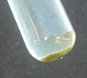 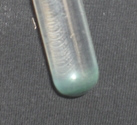 X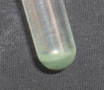 LatéraleAvant décantation : trouble +++Trouble +++Solution limpide + quelques agrégats bleusSolution trouble +(précipité ?)Solution trouble +++(précipité ?)Solution trouble +++(précipité ?)Solution trouble +++(précipité ?)Solution trouble +++(précipité ?)Solution trouble +++(précipité ?)LatéraleAprès décantation : culot bleu ++ trouble ++Culot ++  pas de précipité blancCulot bleu+++Culot bleu+ précipité blanc +Culot bleu+ précipité blanc +Culot bleu+ précipité blanc +Culot bleu+ précipité blanc +Culot bleu+ précipité blanc +Culot bleu+ précipité blanc +LatéraleXX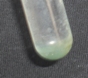 